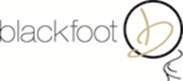 Thanksgiving Brunch 2022Field Greens with our Signature DressingsTraditional Caesar SaladChefs Selection of Four Composed SaladsRaw Vegetable Crudités with Herbed Crème DipChefs Mediterranean Olives and PicklesEuropean Charcuterie Platter Import & Domestic Cheese Board with CrackersFresh Sliced Seasonal Fruit & BerriesSelection of Smoked and Cured FishCocktail ShrimpCarved Striploin of Beef Pan au JusHerb Roast Turkey (GF)Pan Gravy and Apple Cranberry StuffingMaple Crème Salmon (GF)Cheese Ravioli with Butternut Squash Crème (V)Whipped Potato and Roast VegetablesChef’s Design Your Own Omelet StationTraditional Eggs Benedict & Florentine Eggs Benedict, Sauce HollandaiseCheddar Scrambled Eggs & Hash brown Strip Bacon, Traditional Pork Sausages and HamWaffles and French ToastBakers Selection of Sweet and Savory Breakfast Pastries Our Pastry Chefs Assortment of Homemade Cakes, Flans, Mousses, Custards, Pies, Tartlets, Individual & Celiac Friendly DessertsFresh Fruit Juices100% Arabica Regular & Decaffeinated Coffee and Herbal Tea$39